Colegio Santa Ana (Fraga)	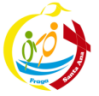 MIERCOLES 10 DE JUNIO  DE 2020  (1º EP Tutoras: Esther y Mónica)LENGUA: - UD 11 ¡MENUDO INVENTO!ESCRIBO: EL ANUNCIO……Pagina 241ACTIVIDAD 1: Con la imagen se intenta familiarizar al alumn@ con un anuncio sencillo, que incluye la descripción de una batidora.ACTIVIDAD 3: se pide elaborar un anuncio de un invento que ha imaginado previamente. (Pueden escribir sobre su máquina de fabricar sonrisas si les apetece ya que visualmente la tendrán como ejemplo) También puede ser interesante cualquier otra cosa que se les ocurra y que no exista. No es necesario que sea un invento ya conocido. SUGERENCIA: que piensen primero  en el invento y luego escriban utilizando palabras como las siguientes; impresionante        nuevo          único              extraordinario	        útil		cómodo            metálico 	plástico	    reciclable       resistente	flexible                 frágil       enorme	diminuto           mediano               eléctrico	       recargable		irrompible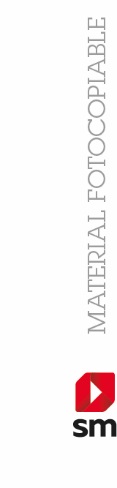 ACTIVIDAD PARA EL VIERNES:Crear un CARTEL PUBLICITARIO (como el de la página 241 ejercicio 1) para el viernes en la sesión de TEAMS a las 13 horas. Nos contaremos chistes y aprovecharemos para enseñar nuestros ANUNCIOS y averiguar qué es lo que se está anunciando. Tiene que ser llamativo y estar acompañado de imágenes. Puedes utilizar palabras divertidas en el nombre de tu invento. Al redactar el anuncio utiliza palabras que  suenen de manera original o que tengan rima al final. 